Решение02.10.2012г.                                                                                                            №XXIII/2г.Чадыр-ЛунгаО создании Муниципального Предприятия «PIAŢA MUNICIPALĂ din Ceadir-Lunga»	Учитывая многочисленные обращения граждан города об усовершенствовании работы городского рынка, с целью принятия оперативных мер по обеспечению нормального функционирования городского рынка, в соответствии с п. i, части 2, ст.14 Закона Республики Молдова о местном публичном управлении № 436-XVI от 28.12.2006г., ч.II Примерного положения о муниципальном предприятии, утвержденного Постановлением Правительства РМ № 387  от  06.06.94,Чадыр-Лунгский Городской СоветРЕШИЛ:1. Создать Муниципальное Предприятие«PIAŢA MUNICIPALĂ din Ceadir-Lunga».2. Определить следующие виды деятельности Муниципального Предприятия:Сдача в наем собственного недвижимого имуществаУправление недвижимым имуществомПрочая розничная торговля в специализированных магазинахХранение и складированиеУслуги по хранению транспортных средств, принадлежащих гражданам3. Утвердить Устав Муниципального Предприятия «PIAŢAMUNICIPALĂ dinCeadir-Lunga»(приложение №1).4. Утвердить руководителем Муниципального Предприятия «PIAŢAMUNICIPALĂ dinCeadir-Lunga» Иванову Федору Петровну, с заключением контракта на управление предприятием сроком на 4 года. Поручить Ивановой Федоре Петровне произвести регистрацию предприятия в соответствии с действующим законодательством.5.  Выделить 5 400-00 (пять тысяч четыреста) леев для внесения в уставный капитал при регистрации «PIAŢA MUNICIPALĂ din Ceadir-Lunga», а также денежные средства  необходимые для регистрации предприятия. Указанные денежные средства выделить за счет свободных остатков, образовавшихся на бюджетных счетах по состоянию на 01.01.2012 года, на условиях беспроцентного займа.6. Предоставить для регистрации юридического адреса кабинет №107 в здании Примарии, расположенный по адресу г.Чадыр-Лунга, ул.Ленина 91.7. ёПризнать утратившим силу решения Городского совета №XII/4 от 27.01.2012г и №XV/3.4 от 06.03.2012 г.Заместитель Председателя Совета                                                           Константин КелешКонтрассигнует:Секретарь Совета                                                                             Наталия Кристева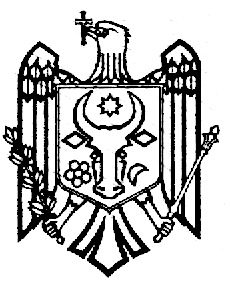 REPUBLICA MOLDOVAGAGAUZIAor. Ceadir-LungaSovıetuloraşuluiРЕСПУБЛИКА МОЛДОВАГАГАУЗИЯ (ГАГАУЗ ЕРИ)Чадыр-ЛунгскийГородской Совет6100, г. Чадыр-Лунгаул. Ленина, 91tel.  +(373 291) 2-08-36fax. +(373 291) 2-25-04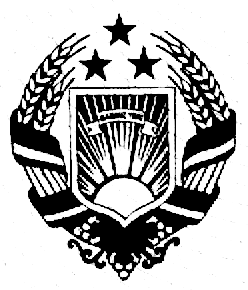 MOLDOVA RESPUBLIKASIGAGAUZ YERIÇadir
KasabaninTopluşu